Travail à la maison du 1 au 5 juin 2020 - 5ème Mardi 2 Juin: Séquence 3 – A hero like no other!Mission 2: They live among us!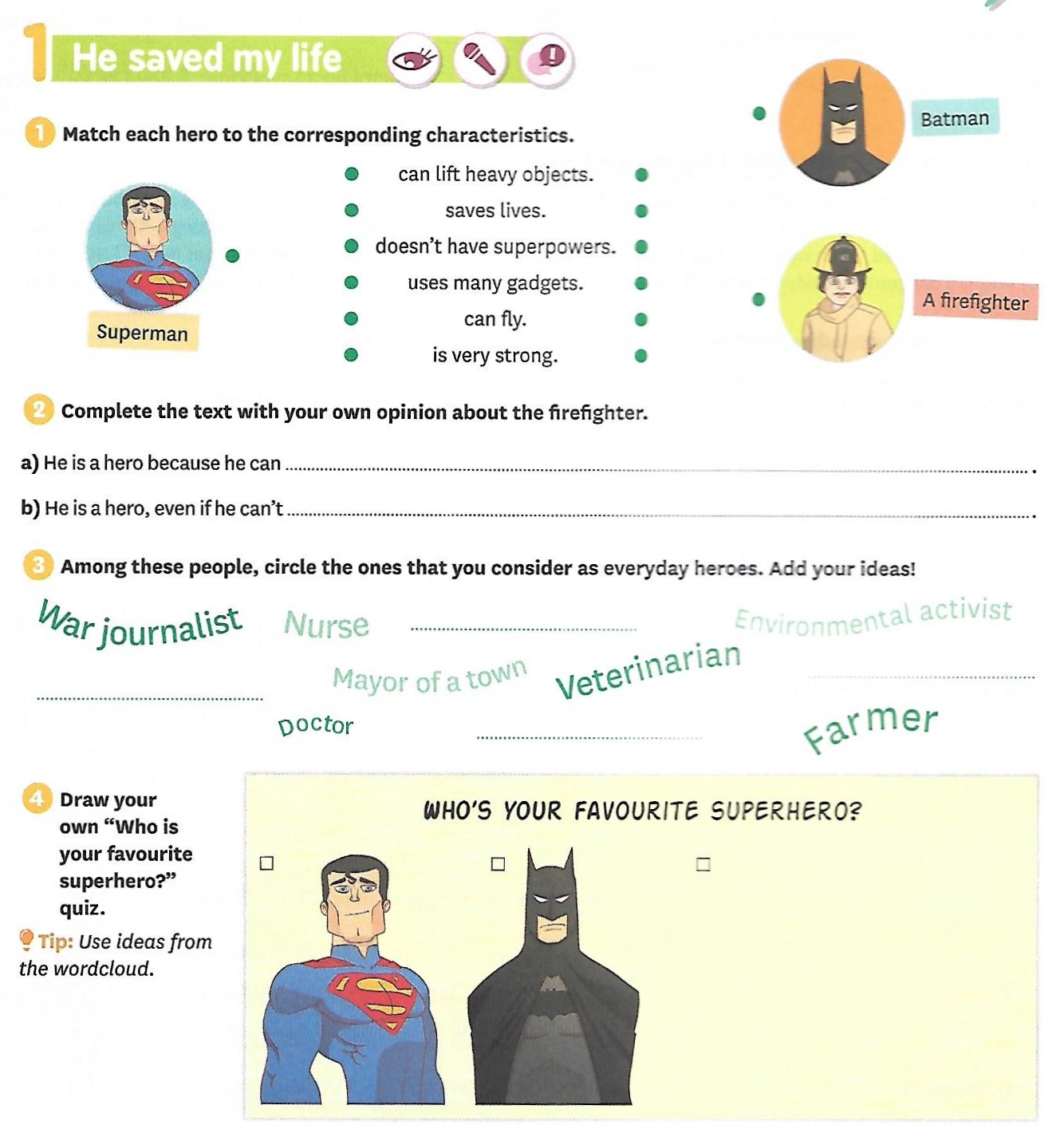 Vérifie tes réponses avec la correction :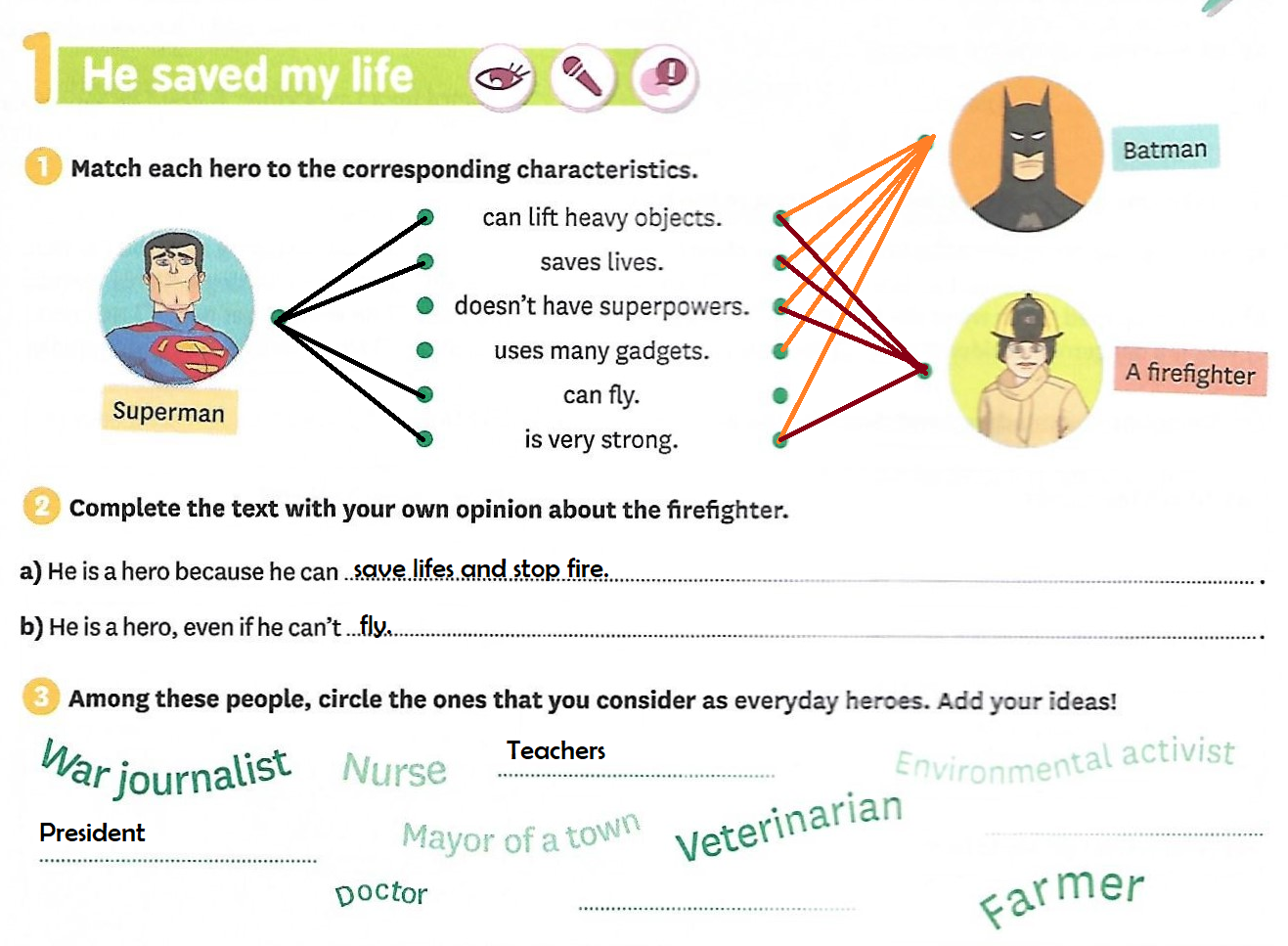 Vendredi 5 juin : LessonLesson 3 : He saved my lifeThere is a difference between a hero and a superhero. A superhero has superpowers. For example, Superman can fly and lift heavy objects. On the contrary, a hero is someone who is very brave but doesn’t have any superpower.Production écrite : travail à envoyer à l’adresse mail : romanehery@yahoo.com.Répond aux questions suivantes (5 phrases minimum) :Have you ever met a hero? Would you like to?_